WELLFIELD COMMUNITY SCHOOL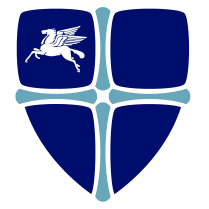 PERSON SPECIFICATION FOR THE POST OF ASD PEGASUS HUB MANAGERGrade 737 hours per week Term Time plus 3 weeks_________________________________________________________________________CriteriaEssentialDesirableEducation and ExperienceHold relevant qualifications at a level equivalent to at least National Qualification Framework Level 3Demonstrable levels of numeracy and literacy, equivalent to GCSE (A*-C) or NVQ Level 2Relevant qualification in relation to ASDTraining in relevant learning strategies, e.g. literacy and or numeracy.DegreeHLTA qualificationEvidence of Specialism in specific curriculum areas or areas of particular learning difficultyExperience of mentoring young peopleA minimum of two years’ experience of working with children with ASDKnowledge and UnderstandingUnderstanding of behaviour management strategiesKnowledge and understanding of the National Curriculum including the literacy and numeracy strategiesUnderstanding of First Aid proceduresKnowledge and understanding of support agencies for young peopleKnowledge of alternative communication programmesSkillsExcellent interpersonal skills both in working relationships with young people and in forming effective professional relationships with a wide range of contactsGood organisational and time management skillsSound IT skills to support learning and maintain electronic information systemsEffective oral and written communication skillsAbility to manage a base where support is provided for children with ASDAble to deliver life skillsAbilitiesAble to form and maintain appropriate professional relationships and boundaries with children and young peopleAbility to organise classroom activities, eg, preparing and setting out resources and implementing strategies for teaching and learningAbility and willingness to work constructively as part of a teamAbility to supervise pupils effectively both in and out of school in line with the school’s behaviour policyAbility to deal with sensitive information in a confidential mannerAbility to provide a good role model to young pupilsAbility to work in partnership with parents and teachersAbility to use own initiative and work flexibly.A commitment to providing a responsive and supportive service and a willingness to seek ways of improving the service constantlyOtherEmpathy with young people facing barriers to their learningA commitment to helping young people achieve through education and learningAn understanding of and a genuine commitment to Equal OpportunitiesA genuine interest in young people and how they learnA sense of humourWillingness to be involved in extra-curricular activities